НАРУЧИЛАЦКЛИНИЧКИ  ЦЕНТАР ВОЈВОДИНЕул. Хајдук Вељкова бр. 1, Нови Сад(www.kcv.rs)ОБАВЕШТЕЊЕ О ЗАКЉУЧЕНОМ УГОВОРУ У  ПОСТУПКУ ЈАВНЕ НАБАВКЕ БРОЈ 170-15-O, партија 6Врста наручиоца: ЗДРАВСТВОВрста предмета: Опис предмета набавке, назив и ознака из општег речника набавке: Набавка нересорптивног шавног материјала, хемостатика - Polyamid, нересорптивни33140000 – медицински потрошни материјалУговорена вредност: без ПДВ-а 948.120,00 динара, односно 1.042.932,00 динара са ПДВ-омКритеријум за доделу уговора: економски најповољнија понудаБрој примљених понуда: 4Понуђена цена: Највиша: 1.063.932,00 динараНајнижа: 567.780,00 динараПонуђена цена код прихваљивих понуда:Највиша: 1.063.932,00 динара Најнижа: 948.120,00 динараДатум доношења одлуке о измени додели уговора: 11.12.2015.Датум закључења уговора: 05.12.2015.Основни подаци о добављачу: „Nefaser Medical“ д.о.о., Кумодрашка 34, БеоградПериод важења уговора: до дана у којем добављач у целости испоручи наручиоцу добра која су предмет овог уговора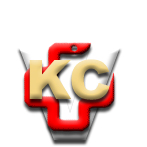 КЛИНИЧКИ ЦЕНТАР ВОЈВОДИНЕ21000 Нови Сад, Хајдук Вељка 1, Србија,телефон: + 381 21 487 22 05; 487 22 17; фаx : + 381 21 487 22 04; 487 22 16www.kcv.rs, e-mail: uprava@kcv.rs, ПИБ:101696893